ПОСТАНОВЛЕНИЕ ШУÖМО внесении изменений в постановление администрации муниципального района «Печора» от 22.11.2019 № 1488  На основании заявки АО «Тандер» Филиал г. Сыктывкар от 10.11.2021 г. администрация ПОСТАНОВЛЯЕТ:	1. Внести в постановление администрации муниципального района «Печора» от 22.11.2019 № 1488  «Об утверждении реестра мест (площадок) накопления твердых коммунальных отходов на территории муниципального образования муниципального района «Печора»  следующие изменения:	1.1. Приложение к постановлению дополнить позицией № 367;	1.2. Графу 2 позиции № 367 дополнить данными о нахождении мест (площадок) накопления ТКО «Республика Коми, г. Печора, пгт. Кожва, ул. Мира, д.15 (65.105918, 57.043019)»;	1.3. Графу 3 позиции № 367 дополнить данными о технических характеристиках мест (площадок) накопления ТКО «Покрытие асфальто-бетонное 16 кв.м., количество контейнеров 2 объемом 0,75 куб.м.»;	1.4. Графу 4 позиции № 367 дополнить данными о собственниках мест (площадок) накопления ТКО «Акционерное общество «Тандер» Филиал г. Сыктывкар ОГРН 1022301598549»;	1.5. Графу 5 позиции № 367 дополнить данными об источниках образования ТКО «Магазин «Магнит» Майер».	2.Настоящее постановление вступает в силу со дня подписания и подлежит размещению на официальном сайте администрации МР «Печора».Глава муниципального района -                                                                руководитель администрации                                                                 В.А. СеровАДМИНИСТРАЦИЯ МУНИЦИПАЛЬНОГО РАЙОНА  «ПЕЧОРА»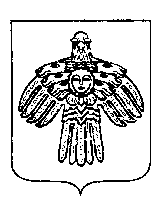 «ПЕЧОРА» МУНИЦИПАЛЬНÖЙ РАЙОНСА АДМИНИСТРАЦИЯ   16    ноября 2021 г. г. Печора  Республика Коми     №   1500       